Realidades 1.3.A
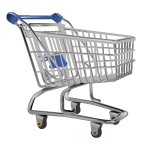 You are living with your host family and they have to get the shopping done.  You volunteer to go to the store.  The list is on the next page of all the things they need.  Unfortunately, you don’t know what they all are so you go to this Website:http://www.compraonline.grupoeroski.com/supermercado/home.jspWhen you find the item on the Website, write it down in English and the price. Add the prices up to let you host mom know how much money you will need.